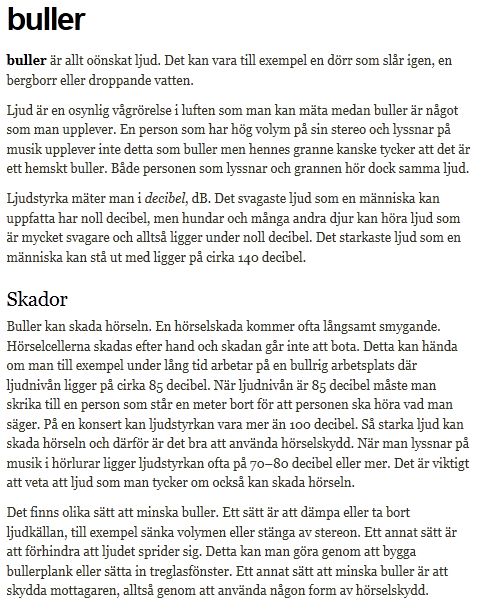 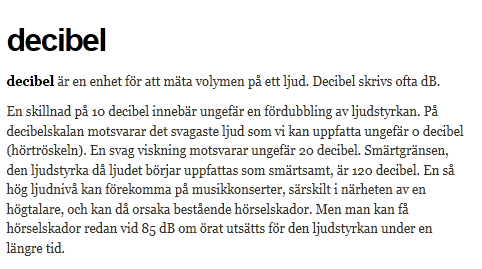 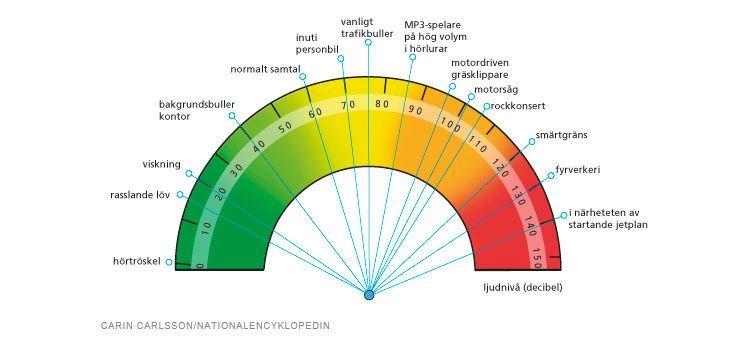 Uppgifter
Läs artiklarna om buller och decibel och svara på frågorna.Vad är buller?Vad kan hända om man utsätts mycket för buller?I vilken enhet mäter man ljudstyrka?Hur starkt är det starkaste ljud som en människa kan uthärda?Vilken ljudstyrka kallas för smärtgränsen?Vad kan man göra för att minska risken för att drabbas av hörselskador?